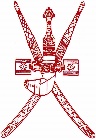 سلطنة عمانوزارة التربية والتعليمالمديرية العامة .................استمارة التقديم  للترشح لوظيفة....................أولا : البـــيــانــــات الــعـــامــــــة ثانيا : البــيانـــات الـــوظيــفــيةثالثا :  المؤهلات الدراسية   يبدأ بالمؤهل الأحدث* يتم احتساب الدرجات على النحو التالي :دبـــلــوم الــــتعلــيم الـــعـــام (1) درجــــة   الــــدبــلـــوم المـــــتوســـــط (2) درجــتان  البكالوريوس  والدبلوم العالي(3) ثلاث درجات  الــــماجســـــتير (5) خمس  درجــات الــــدكتــــوراه (7) سبع  درجـــات                                               	    (7) سبع  درجــــــاترابعا: التدرج الوظيفي وتنوع الخبرات الوظيفية   يبدأ بالمسمى الحالي ثم الذي قبله** يتم  احتساب درجة لكل وظيفة بحد أقصى خمس وظائف .                                                                                          (5) خــــمــس درجـــــاتخـــامـسا : ســنوات الـخـدمـــة يتم  احتساب الدرجات على النحو التالي :  (5)خـــمــس سنـــــــــوات فــــأقــــــل       ( درجـة )من (6) سنوات إلى (9) سنوات                ( ثلاث درجات  ) من  (10) سنوات  إلى  (15) سنوات      (خمس درجات  )من (16) سنة فأعلى                                     (ثمان درجات)                           (8) ثمان  درجــــــاتســـــادســــا : الـــبرامــــج التــــدريبــية :برامج تدريبية  بحد أقصى (10 ) برامج*  يتم احتساب  درجة واحدة لكل برنامج.                                    (10) عــشر درجــاتأقر أنا الموقع أدناه بأن البيانات المدونة أعلاه صحيحة :الاسم :التوقيع :التاريخ :الجزء الأول: ( يعبأ من قبل  المتقدم للوظيفة)1الاســـــم2تـاريـــخ الــميــلاد3مــكــان الــميلاد4الــعنوان الــدائم5الــعنوان الـحالي6الحالة الاجتماعية7رقم البطاقة الشخصية *8رقم الهاتف النقال1رقـــم المـــلـــف2تــاريـــخ التــعيين3الـــوظيفة الحـالية4المديرية /الإدارة/ الدائرة/المكتب / القسم5تــاريــخ شغــــلها6الـــدرجة المالية7رقم هاتف العمل8البريد الالكتروني للعملماسـم المــؤهــــلالتــخـصـصالمـعـدل الـتراكــمـيتـاريــخ الحـصول علـيهبـلد الحــصول علـــيه12345مالمــسمـــى الــوظيـــفيالــصــفـــــةالــصــفـــــةالــصــفـــــةتــاريـــخ شــغـلــهـــامالمــسمـــى الــوظيـــفيبالتعيينبالندببالتكليفتــاريـــخ شــغـلــهـــا12345معـــدد ســـــنوات الخــــــدمــــــة1خـــمس سنـــــوات فأقــــــــــل 2من (6) سنوات إلى (9) سنوات3عـــــشر ســـــــنوات  فــأعلىممـــســـــمى الـــــــبرنــــامــــــجتـــاريـــخ الـــــبرنامجعـــــدد الأيـــــام12345678910